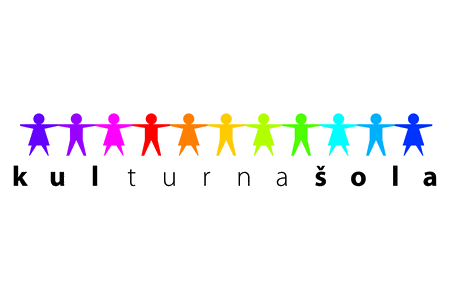 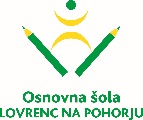 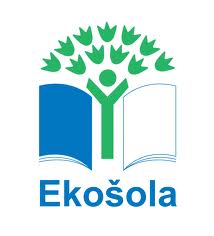 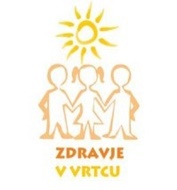 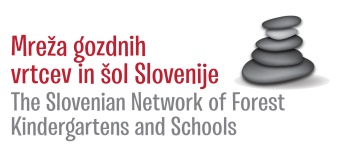 Spoštovani starši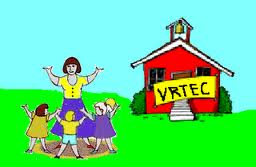 Vabimo vas na 1. roditeljski sestanek, ki bo v torek, 27. 8. 2019, ob 17. uri v šolski avli.DNEVNI RED:Uvodne informacije Razporeditev otrok v skupineVrtec v naravi (predstavljeno na sestanku skupine - za predšolske otroke) Skupnemu delu bodo sledili sestanki po skupinah.Vljudno vabljeni!  Vzgojiteljice                                                                                                                 Ravnateljica                                                                                                        Marija Osvald Novak,  prof.  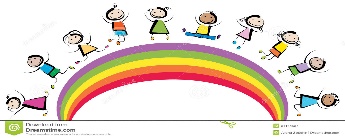 